TIRGUS IZPĒTEpublisko iepirkumu likumā nereglamentētajam iepirkumam„ Mācību līdzekļu piegāde Daugavpils pilsētas 12. pirmsskolas izglītības iestādes vajadzībām”Iepirkuma identifikācijas Nr. D12.PII2023/1NTEHNISKĀ SPECIFIKĀCIJA                                    I.  ROTAĻLIETAS ĀRA AKTIVITĀTĒM          Vadītājs vai pilnvarotā persona:____________________________________________________________(amats, paraksts, vārds, uzvārds, zīmogs)Preces nosaukumsTehniskā specifikācijaCena par vienību EUR ar PVNSpainīši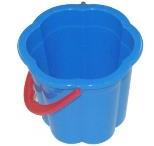 Izturīgas,  bērniem drošas un augstas kvalitātes plastmasas spainīši, augstums 18-25 cm, ar rokturītiLejkannas Izturīgas,  bērniem drošas un augstas kvalitātes plastmasas lejkannas, augstums 20-25 cm, ar rokturītiLāpstiņas Izturīgas,  bērniem drošas un augstas kvalitātes plastmasas lāpstiņas smiltīm ar noapaļotām malām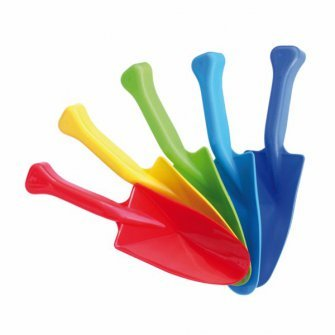 Lielās lāpstas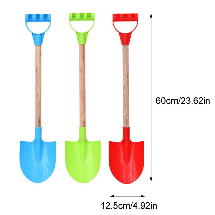 Izturīgas,  bērniem drošas un augstas kvalitātes plastmasas lāpstiņas smiltīm ar noapaļotām malām un garu kātuMetamās, ķeramās spēles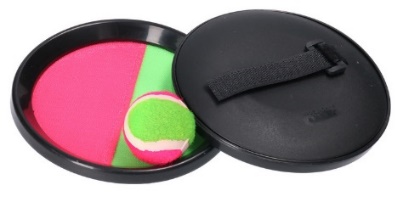 Spēle mešanai –cimds- diametrs 15-20cm, ar lipekli, komplektā bumbiņaFlorbols / hokejs Izturīgas, bērniem drošas un augstas kvalitātes hokeja nūjas, garums 65-80cm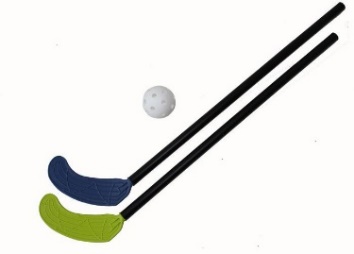 Bumbas  No kvalitatīva, bērniem droša,  gumijota  materiāla, diametrs 23cm (zīmējumi dažādi)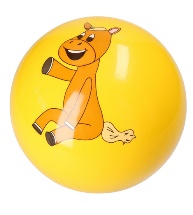 Rotaļu  zāles pļāvējs No izturīgas, augstas kvalitātes, bērniem drošas plastmasas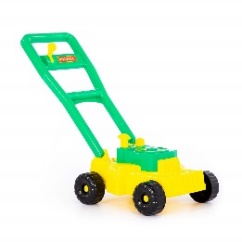 Futbola vārti(metāla)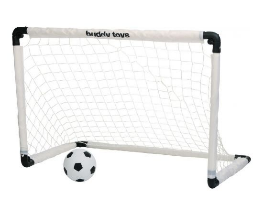 Spēle IZPLETNIS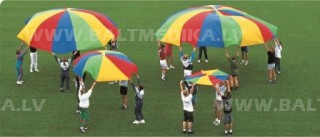 Izgatavots no krāsaina, viegla, ugunsdroša poliestera. Ļoti izturīgi rokturi. Mazas  mīkstas bumbiņas No augstas kvalitātes, izturīga materiāla 7cm diametrā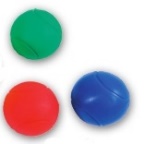 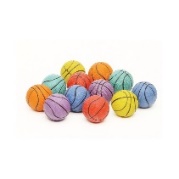 Badmintons Bērnu badmintons no izturīgas,  bērniem drošas un augstas kvalitātes plastmasas, ar īsu rokturi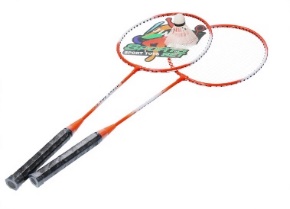 Bērnu tenisa rakešu komplektsNo kvalitatīvas plastmasas, kompl. volāniņš un bumbiņa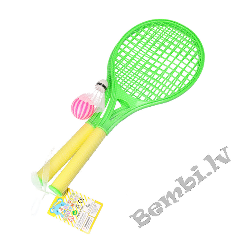 Masāžas bumbas  “ezīši” (pussfēras) 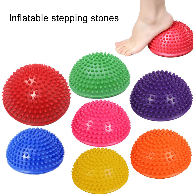 Kvalitatīvs, izturīgs bērniem drošs materiālsII. ROTAĻLIETAS UN ATTĪSTOŠĀS SPĒLESII. ROTAĻLIETAS UN ATTĪSTOŠĀS SPĒLESII. ROTAĻLIETAS UN ATTĪSTOŠĀS SPĒLESSkrejmašīna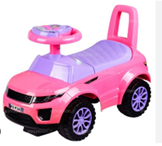  No izturīgas, augstas kvalitātes, bērniem drošas plastmasas bērniem Mazo bumbiņu komplekts 100 gab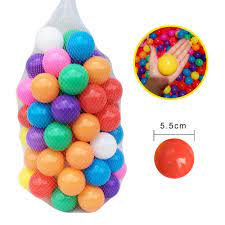 Materiāls: izgatavots no izturīgas, augstas kvalitātes, bērniem drošas plastmasas. (Sausā baseina bumbiņas) Liela izmēra   kukaiņu komplekts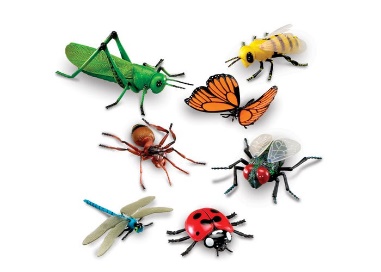 No izturīgas, augstas kvalitātes, bērniem drošas plastmasasFoam Alive ( dažādās krāsās)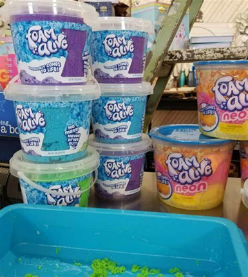 Konstruktors “Zobrati”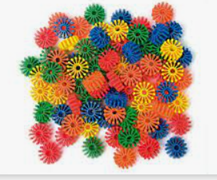 Magnetiskais konstruktors 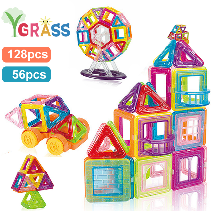 Kinētiskās smiltisKinētiskās smiltis iepakojumā 1 kgPiltuves  Izturīgi, augstas kvalitātes, bērniem droša materiāla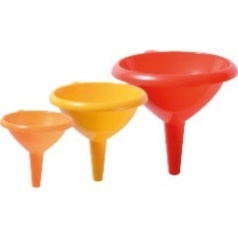 Līdzsvara akmentiņi 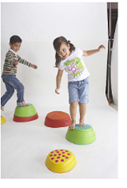 Akmetiņi pēc savas uzbūves un virmas atgādinā reālus upes akmeņus.Akmetiņa maksimālais augstums - 29 cmMaksimālā svara izturiba : 80 kgDārza un grīdas grozs spēlēm ar bumbu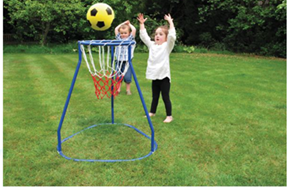 Metāla, stabils un izturīgs statīvsTaktilie  EKO gliemežvāki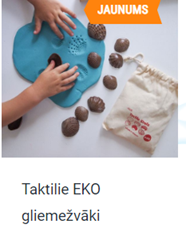 Uzmanību attīstošs domino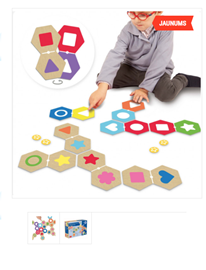 Spēlē ir 28 liela izmēra divpusējas domino kartiņas  (13 x 6.5 cm)15 apaļas kartiņas ( skaitīšanai, cik spēles vinnējis katrs spēlētājs)Izgatavots no augstas kvalitātes, stingra, izturīga kartona.Konstruktors“Ezīši” 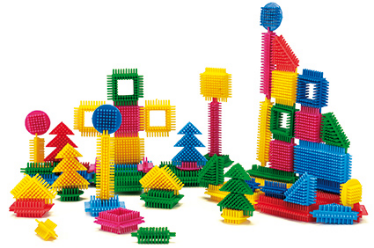 Izgatavots no izturīgas, augstas kvalitātes platmasas, bērniem droša.Konstruktors DIY Skeleton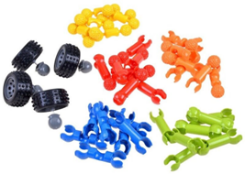 Izgatavots no izturīgas, augstas kvalitātes platmasas, bērniem droša.Pipetīšu komplekts ar statīvu  No izturīgas, augstas kvalitātes, bērniem drošas plastmasas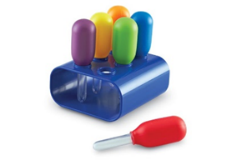 Liela  lelle 45-50cm 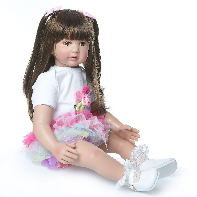 No kvalitatīva materiāla izgatavots ķermenis, lokas kājas ar apģērbuBērnu koka pulkstenis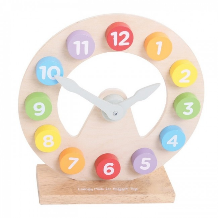 Ģeometrisko  figūru mozaīka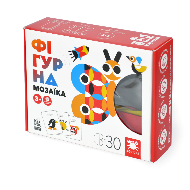 Smilšu pulkstenis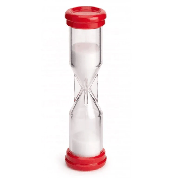 TTS Bee-Bot Programmējama robo rotallieta No kvalitatīva materiāla, bērniem droša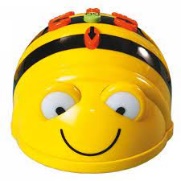 TTS Bee-Bot Programmējama robo rotaļlieta ar paklāju komp. No kvalitatīva, bērniem  droša materiāla